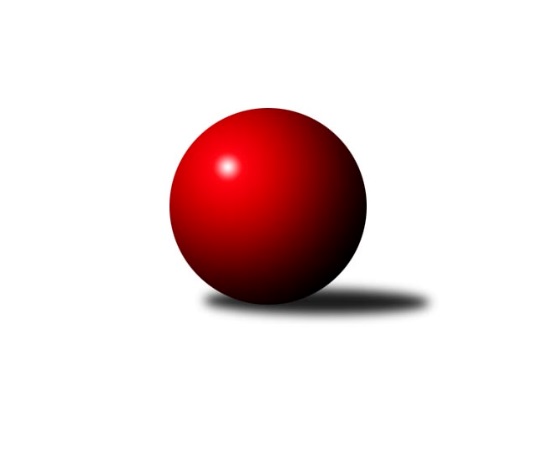 Č.6Ročník 2019/2020	29.5.2024 Severočeská divize 2019/2020Statistika 6. kolaTabulka družstev:		družstvo	záp	výh	rem	proh	skore	sety	průměr	body	plné	dorážka	chyby	1.	TJ Sokol Údlice	6	6	0	0	34.0 : 14.0 	(46.0 : 26.0)	2637	12	1798	839	29.2	2.	TJ Jiskra Nový Bor	6	4	1	1	31.0 : 17.0 	(41.0 : 31.0)	2592	9	1780	812	37.2	3.	SK Skalice	6	4	0	2	29.0 : 19.0 	(41.5 : 30.5)	2619	8	1792	827	32.3	4.	TJ VTŽ Chomutov	6	4	0	2	29.0 : 19.0 	(40.0 : 32.0)	2590	8	1776	814	27	5.	TJ KK Louny	6	3	0	3	27.0 : 21.0 	(40.5 : 31.5)	2594	6	1783	810	30.5	6.	SK Plaston Šluknov	6	3	0	3	22.0 : 26.0 	(35.5 : 36.5)	2536	6	1757	779	36.3	7.	TJ Bižuterie Jablonec n. N.	6	3	0	3	21.5 : 26.5 	(34.0 : 38.0)	2546	6	1770	776	37.7	8.	TJ Lokomotiva Liberec	6	2	1	3	22.5 : 25.5 	(34.0 : 38.0)	2510	5	1744	766	41.8	9.	TJ Doksy	5	2	0	3	19.0 : 21.0 	(28.5 : 31.5)	2478	4	1731	748	33.4	10.	TJ Dynamo Liberec B	6	2	0	4	23.0 : 25.0 	(31.5 : 40.5)	2518	4	1727	790	33.3	11.	SK Děčín	4	0	0	4	5.0 : 27.0 	(13.0 : 35.0)	2394	0	1682	712	52.5	12.	TJ Kovostroj Děčín	5	0	0	5	9.0 : 31.0 	(22.5 : 37.5)	2474	0	1705	769	38.6Tabulka doma:		družstvo	záp	výh	rem	proh	skore	sety	průměr	body	maximum	minimum	1.	SK Skalice	3	3	0	0	20.0 : 4.0 	(28.5 : 7.5)	2780	6	2863	2728	2.	TJ Sokol Údlice	3	3	0	0	17.0 : 7.0 	(24.0 : 12.0)	2676	6	2683	2671	3.	TJ VTŽ Chomutov	3	2	0	1	14.0 : 10.0 	(20.0 : 16.0)	2642	4	2731	2547	4.	SK Plaston Šluknov	3	2	0	1	13.0 : 11.0 	(18.5 : 17.5)	2551	4	2612	2488	5.	TJ Dynamo Liberec B	4	2	0	2	17.0 : 15.0 	(21.5 : 26.5)	2559	4	2615	2449	6.	TJ Jiskra Nový Bor	2	1	1	0	11.0 : 5.0 	(11.5 : 12.5)	2558	3	2600	2515	7.	TJ KK Louny	2	1	0	1	10.0 : 6.0 	(15.0 : 9.0)	2780	2	2817	2743	8.	TJ Lokomotiva Liberec	2	1	0	1	8.5 : 7.5 	(12.0 : 12.0)	2576	2	2596	2556	9.	TJ Doksy	3	1	0	2	11.0 : 13.0 	(17.5 : 18.5)	2537	2	2583	2479	10.	TJ Bižuterie Jablonec n. N.	3	0	0	3	5.0 : 19.0 	(13.5 : 22.5)	2491	0	2514	2447	11.	SK Děčín	3	0	0	3	5.0 : 19.0 	(10.5 : 25.5)	2411	0	2456	2386	12.	TJ Kovostroj Děčín	3	0	0	3	3.0 : 21.0 	(11.5 : 24.5)	2390	0	2471	2347Tabulka venku:		družstvo	záp	výh	rem	proh	skore	sety	průměr	body	maximum	minimum	1.	TJ Sokol Údlice	3	3	0	0	17.0 : 7.0 	(22.0 : 14.0)	2624	6	2640	2600	2.	TJ Bižuterie Jablonec n. N.	3	3	0	0	16.5 : 7.5 	(20.5 : 15.5)	2564	6	2615	2534	3.	TJ Jiskra Nový Bor	4	3	0	1	20.0 : 12.0 	(29.5 : 18.5)	2600	6	2815	2521	4.	TJ VTŽ Chomutov	3	2	0	1	15.0 : 9.0 	(20.0 : 16.0)	2572	4	2592	2557	5.	TJ KK Louny	4	2	0	2	17.0 : 15.0 	(25.5 : 22.5)	2547	4	2619	2489	6.	TJ Lokomotiva Liberec	4	1	1	2	14.0 : 18.0 	(22.0 : 26.0)	2494	3	2583	2406	7.	TJ Doksy	2	1	0	1	8.0 : 8.0 	(11.0 : 13.0)	2449	2	2494	2404	8.	SK Plaston Šluknov	3	1	0	2	9.0 : 15.0 	(17.0 : 19.0)	2532	2	2561	2506	9.	SK Skalice	3	1	0	2	9.0 : 15.0 	(13.0 : 23.0)	2565	2	2655	2492	10.	SK Děčín	1	0	0	1	0.0 : 8.0 	(2.5 : 9.5)	2377	0	2377	2377	11.	TJ Kovostroj Děčín	2	0	0	2	6.0 : 10.0 	(11.0 : 13.0)	2516	0	2516	2515	12.	TJ Dynamo Liberec B	2	0	0	2	6.0 : 10.0 	(10.0 : 14.0)	2497	0	2609	2385Tabulka podzimní části:		družstvo	záp	výh	rem	proh	skore	sety	průměr	body	doma	venku	1.	TJ Sokol Údlice	6	6	0	0	34.0 : 14.0 	(46.0 : 26.0)	2637	12 	3 	0 	0 	3 	0 	0	2.	TJ Jiskra Nový Bor	6	4	1	1	31.0 : 17.0 	(41.0 : 31.0)	2592	9 	1 	1 	0 	3 	0 	1	3.	SK Skalice	6	4	0	2	29.0 : 19.0 	(41.5 : 30.5)	2619	8 	3 	0 	0 	1 	0 	2	4.	TJ VTŽ Chomutov	6	4	0	2	29.0 : 19.0 	(40.0 : 32.0)	2590	8 	2 	0 	1 	2 	0 	1	5.	TJ KK Louny	6	3	0	3	27.0 : 21.0 	(40.5 : 31.5)	2594	6 	1 	0 	1 	2 	0 	2	6.	SK Plaston Šluknov	6	3	0	3	22.0 : 26.0 	(35.5 : 36.5)	2536	6 	2 	0 	1 	1 	0 	2	7.	TJ Bižuterie Jablonec n. N.	6	3	0	3	21.5 : 26.5 	(34.0 : 38.0)	2546	6 	0 	0 	3 	3 	0 	0	8.	TJ Lokomotiva Liberec	6	2	1	3	22.5 : 25.5 	(34.0 : 38.0)	2510	5 	1 	0 	1 	1 	1 	2	9.	TJ Doksy	5	2	0	3	19.0 : 21.0 	(28.5 : 31.5)	2478	4 	1 	0 	2 	1 	0 	1	10.	TJ Dynamo Liberec B	6	2	0	4	23.0 : 25.0 	(31.5 : 40.5)	2518	4 	2 	0 	2 	0 	0 	2	11.	SK Děčín	4	0	0	4	5.0 : 27.0 	(13.0 : 35.0)	2394	0 	0 	0 	3 	0 	0 	1	12.	TJ Kovostroj Děčín	5	0	0	5	9.0 : 31.0 	(22.5 : 37.5)	2474	0 	0 	0 	3 	0 	0 	2Tabulka jarní části:		družstvo	záp	výh	rem	proh	skore	sety	průměr	body	doma	venku	1.	TJ Dynamo Liberec B	0	0	0	0	0.0 : 0.0 	(0.0 : 0.0)	0	0 	0 	0 	0 	0 	0 	0 	2.	TJ Kovostroj Děčín	0	0	0	0	0.0 : 0.0 	(0.0 : 0.0)	0	0 	0 	0 	0 	0 	0 	0 	3.	TJ Lokomotiva Liberec	0	0	0	0	0.0 : 0.0 	(0.0 : 0.0)	0	0 	0 	0 	0 	0 	0 	0 	4.	TJ Sokol Údlice	0	0	0	0	0.0 : 0.0 	(0.0 : 0.0)	0	0 	0 	0 	0 	0 	0 	0 	5.	SK Skalice	0	0	0	0	0.0 : 0.0 	(0.0 : 0.0)	0	0 	0 	0 	0 	0 	0 	0 	6.	TJ Jiskra Nový Bor	0	0	0	0	0.0 : 0.0 	(0.0 : 0.0)	0	0 	0 	0 	0 	0 	0 	0 	7.	SK Děčín	0	0	0	0	0.0 : 0.0 	(0.0 : 0.0)	0	0 	0 	0 	0 	0 	0 	0 	8.	SK Plaston Šluknov	0	0	0	0	0.0 : 0.0 	(0.0 : 0.0)	0	0 	0 	0 	0 	0 	0 	0 	9.	TJ KK Louny	0	0	0	0	0.0 : 0.0 	(0.0 : 0.0)	0	0 	0 	0 	0 	0 	0 	0 	10.	TJ Bižuterie Jablonec n. N.	0	0	0	0	0.0 : 0.0 	(0.0 : 0.0)	0	0 	0 	0 	0 	0 	0 	0 	11.	TJ Doksy	0	0	0	0	0.0 : 0.0 	(0.0 : 0.0)	0	0 	0 	0 	0 	0 	0 	0 	12.	TJ VTŽ Chomutov	0	0	0	0	0.0 : 0.0 	(0.0 : 0.0)	0	0 	0 	0 	0 	0 	0 	0 Zisk bodů pro družstvo:		jméno hráče	družstvo	body	zápasy	v %	dílčí body	sety	v %	1.	Lenka Kohlíčková 	TJ Jiskra Nový Bor 	6	/	6	(100%)	11.5	/	12	(96%)	2.	Petr Vajnar 	SK Plaston Šluknov 	6	/	6	(100%)	10	/	12	(83%)	3.	Aleš Havlík 	TJ Lokomotiva Liberec 	6	/	6	(100%)	8	/	12	(67%)	4.	Vladimír Hurník 	TJ Sokol Údlice 	5	/	5	(100%)	10	/	10	(100%)	5.	Martin Vršan 	TJ Sokol Údlice 	5	/	5	(100%)	10	/	10	(100%)	6.	Jiří Klíma st.	TJ Doksy 	5	/	5	(100%)	9	/	10	(90%)	7.	Karel Valeš 	TJ VTŽ Chomutov 	5	/	6	(83%)	11	/	12	(92%)	8.	Patrik Lojda 	TJ KK Louny 	5	/	6	(83%)	10	/	12	(83%)	9.	Oldřich Vlasák 	SK Skalice 	5	/	6	(83%)	9	/	12	(75%)	10.	Jan Zeman 	TJ Bižuterie Jablonec n. N. 	5	/	6	(83%)	8	/	12	(67%)	11.	Stanislav Šmíd ml.	TJ VTŽ Chomutov 	5	/	6	(83%)	8	/	12	(67%)	12.	Robert Häring 	SK Skalice 	4	/	5	(80%)	8	/	10	(80%)	13.	Daniela Hlaváčová 	TJ KK Louny 	4	/	5	(80%)	5	/	10	(50%)	14.	Radek Marušák 	SK Plaston Šluknov 	4	/	6	(67%)	9	/	12	(75%)	15.	Václav Vlk 	TJ Lokomotiva Liberec 	4	/	6	(67%)	9	/	12	(75%)	16.	Alena Dunková 	TJ Jiskra Nový Bor 	4	/	6	(67%)	9	/	12	(75%)	17.	Jaroslav Verner 	TJ Sokol Údlice 	4	/	6	(67%)	8	/	12	(67%)	18.	Petr Lukšík 	TJ VTŽ Chomutov 	4	/	6	(67%)	7	/	12	(58%)	19.	Jana Susková 	TJ Lokomotiva Liberec 	3.5	/	6	(58%)	6	/	12	(50%)	20.	Oldřich Fadrhons 	TJ Sokol Údlice 	3	/	4	(75%)	5	/	8	(63%)	21.	Zdeněk Pecina st.	TJ Dynamo Liberec B 	3	/	4	(75%)	5	/	8	(63%)	22.	Ladislav Wajsar ml.	TJ Dynamo Liberec B 	3	/	4	(75%)	5	/	8	(63%)	23.	Pavel Piskoř 	TJ Kovostroj Děčín 	3	/	4	(75%)	4	/	8	(50%)	24.	Jiří Kucej 	TJ Doksy 	3	/	4	(75%)	3	/	8	(38%)	25.	Radek Jung 	TJ KK Louny 	3	/	5	(60%)	6.5	/	10	(65%)	26.	Libor Hrnčíř 	SK Skalice 	3	/	5	(60%)	6	/	10	(60%)	27.	Jiří Kuric 	TJ Doksy 	3	/	5	(60%)	5.5	/	10	(55%)	28.	Eduard Kezer ml.	SK Skalice 	3	/	5	(60%)	5	/	10	(50%)	29.	Vojtěch Trojan 	TJ Dynamo Liberec B 	3	/	5	(60%)	4	/	10	(40%)	30.	David Vincze 	TJ Bižuterie Jablonec n. N. 	3	/	6	(50%)	8	/	12	(67%)	31.	Ladislav Javorek ml.	SK Skalice 	3	/	6	(50%)	7.5	/	12	(63%)	32.	Martin Kortan 	TJ Jiskra Nový Bor 	3	/	6	(50%)	7	/	12	(58%)	33.	Petr Kout 	TJ Jiskra Nový Bor 	3	/	6	(50%)	6	/	12	(50%)	34.	Libor Marek 	TJ KK Louny 	3	/	6	(50%)	5	/	12	(42%)	35.	Ludvík Szabo 	TJ Dynamo Liberec B 	3	/	6	(50%)	4	/	12	(33%)	36.	Petr Kohlíček 	TJ Jiskra Nový Bor 	3	/	6	(50%)	4	/	12	(33%)	37.	Pavel Nežádal 	TJ Bižuterie Jablonec n. N. 	2.5	/	3	(83%)	4	/	6	(67%)	38.	Jitka Rollová 	TJ KK Louny 	2	/	3	(67%)	4	/	6	(67%)	39.	Miloš Chovanec 	TJ KK Louny 	2	/	4	(50%)	6	/	8	(75%)	40.	Petr Mako 	TJ Sokol Údlice 	2	/	4	(50%)	5	/	8	(63%)	41.	Anton Zajac 	TJ Lokomotiva Liberec 	2	/	4	(50%)	5	/	8	(63%)	42.	Zdeněk Pecina ml.	TJ Dynamo Liberec B 	2	/	4	(50%)	5	/	8	(63%)	43.	Jiří Piskáček 	SK Skalice 	2	/	4	(50%)	5	/	8	(63%)	44.	Jana Kořínková 	TJ Lokomotiva Liberec 	2	/	4	(50%)	4	/	8	(50%)	45.	Kamila Ledwoňová 	SK Děčín 	2	/	4	(50%)	4	/	8	(50%)	46.	Jaroslava Vacková 	TJ Doksy 	2	/	5	(40%)	5	/	10	(50%)	47.	Stanislav Šmíd st.	TJ VTŽ Chomutov 	2	/	5	(40%)	4.5	/	10	(45%)	48.	Eliška Marušáková 	SK Plaston Šluknov 	2	/	5	(40%)	4	/	10	(40%)	49.	Jan Holanec st.	TJ Dynamo Liberec B 	2	/	5	(40%)	4	/	10	(40%)	50.	Václav Valenta ml.	TJ KK Louny 	2	/	5	(40%)	4	/	10	(40%)	51.	Robert Suchomel st.	TJ VTŽ Chomutov 	2	/	5	(40%)	3	/	10	(30%)	52.	Zdeněk Vokatý 	TJ Bižuterie Jablonec n. N. 	2	/	5	(40%)	2.5	/	10	(25%)	53.	Emílie Císařovská 	TJ Dynamo Liberec B 	2	/	5	(40%)	2.5	/	10	(25%)	54.	Miroslav Pastyřík 	TJ Bižuterie Jablonec n. N. 	2	/	6	(33%)	5.5	/	12	(46%)	55.	Jan Koldan 	SK Plaston Šluknov 	1	/	1	(100%)	2	/	2	(100%)	56.	Miroslav Bachor 	TJ Kovostroj Děčín 	1	/	1	(100%)	2	/	2	(100%)	57.	Pavel Nevole 	TJ Kovostroj Děčín 	1	/	1	(100%)	2	/	2	(100%)	58.	Ondřej Šmíd 	TJ VTŽ Chomutov 	1	/	1	(100%)	1.5	/	2	(75%)	59.	Dančo Bosilkov 	TJ VTŽ Chomutov 	1	/	1	(100%)	1	/	2	(50%)	60.	Radek Chomout 	TJ Dynamo Liberec B 	1	/	1	(100%)	1	/	2	(50%)	61.	Ladislav Bírovka 	TJ Kovostroj Děčín 	1	/	2	(50%)	3	/	4	(75%)	62.	Petr Kramer 	SK Děčín 	1	/	2	(50%)	2	/	4	(50%)	63.	Jan Řeřicha 	TJ Jiskra Nový Bor 	1	/	2	(50%)	1	/	4	(25%)	64.	František Tomik 	SK Plaston Šluknov 	1	/	3	(33%)	3	/	6	(50%)	65.	Miroslav Zítek 	TJ Sokol Údlice 	1	/	3	(33%)	2	/	6	(33%)	66.	Martin Vondráček 	TJ Sokol Údlice 	1	/	3	(33%)	2	/	6	(33%)	67.	Jan Sklenář 	SK Plaston Šluknov 	1	/	3	(33%)	2	/	6	(33%)	68.	Adéla Molnár Exnerová 	TJ Kovostroj Děčín 	1	/	3	(33%)	1	/	6	(17%)	69.	Jaromír Tomášek 	TJ Lokomotiva Liberec 	1	/	3	(33%)	1	/	6	(17%)	70.	František Dobiáš 	TJ Sokol Údlice 	1	/	4	(25%)	4	/	8	(50%)	71.	Stanislav Rada 	TJ VTŽ Chomutov 	1	/	4	(25%)	4	/	8	(50%)	72.	Ladislav Hojný 	SK Plaston Šluknov 	1	/	4	(25%)	3	/	8	(38%)	73.	Filip Hons 	TJ Bižuterie Jablonec n. N. 	1	/	4	(25%)	3	/	8	(38%)	74.	Miloslav Plíšek 	SK Děčín 	1	/	4	(25%)	3	/	8	(38%)	75.	Michal Gajdušek 	TJ Jiskra Nový Bor 	1	/	4	(25%)	2.5	/	8	(31%)	76.	Pavel Čubr 	SK Děčín 	1	/	4	(25%)	2	/	8	(25%)	77.	Pavel Jablonický 	TJ Kovostroj Děčín 	1	/	5	(20%)	3.5	/	10	(35%)	78.	Josef Březina 	TJ Doksy 	1	/	5	(20%)	3	/	10	(30%)	79.	Petr Veselý 	TJ Kovostroj Děčín 	1	/	5	(20%)	3	/	10	(30%)	80.	Václav Paluska 	TJ Doksy 	1	/	5	(20%)	2	/	10	(20%)	81.	Jiří Šácha 	SK Skalice 	1	/	5	(20%)	1	/	10	(10%)	82.	Michal Buga 	TJ Bižuterie Jablonec n. N. 	0	/	1	(0%)	1	/	2	(50%)	83.	Zdeněk Chadraba 	TJ Doksy 	0	/	1	(0%)	1	/	2	(50%)	84.	František Pfeifer 	TJ KK Louny 	0	/	1	(0%)	0	/	2	(0%)	85.	Filip Prokeš 	TJ VTŽ Chomutov 	0	/	1	(0%)	0	/	2	(0%)	86.	Jiří Jablonický 	TJ Kovostroj Děčín 	0	/	1	(0%)	0	/	2	(0%)	87.	Zdeněk Jonáš 	SK Plaston Šluknov 	0	/	1	(0%)	0	/	2	(0%)	88.	Emil Campr 	TJ Sokol Údlice 	0	/	1	(0%)	0	/	2	(0%)	89.	Hana Vnoučková 	TJ Dynamo Liberec B 	0	/	1	(0%)	0	/	2	(0%)	90.	Tomáš Mrázek 	TJ Kovostroj Děčín 	0	/	2	(0%)	1	/	4	(25%)	91.	Radek Mach 	SK Děčín 	0	/	2	(0%)	0.5	/	4	(13%)	92.	Aleš Glaser 	SK Děčín 	0	/	2	(0%)	0	/	4	(0%)	93.	Martin Ledwoň 	SK Děčín 	0	/	3	(0%)	1	/	6	(17%)	94.	Ivan Novotný 	SK Děčín 	0	/	3	(0%)	0.5	/	6	(8%)	95.	Václav Kořánek 	SK Plaston Šluknov 	0	/	4	(0%)	2.5	/	8	(31%)	96.	Tomáš Novák 	TJ Kovostroj Děčín 	0	/	5	(0%)	3	/	10	(30%)	97.	Jiří Tůma 	TJ Bižuterie Jablonec n. N. 	0	/	5	(0%)	2	/	10	(20%)	98.	Nataša Kovačovičová 	TJ Lokomotiva Liberec 	0	/	6	(0%)	1	/	12	(8%)Průměry na kuželnách:		kuželna	průměr	plné	dorážka	chyby	výkon na hráče	1.	Louny, 1-2	2730	1842	888	26.3	(455.1)	2.	Skalice u České Lípy, 1-2	2654	1834	819	42.3	(442.3)	3.	TJ VTŽ Chomutov, 1-2	2625	1791	834	31.5	(437.6)	4.	Údlice, 1-2	2595	1785	809	35.2	(432.5)	5.	Sport Park Liberec, 1-4	2558	1763	795	33.5	(426.5)	6.	Šluknov, 1-2	2538	1757	781	35.0	(423.1)	7.	TJ Bižuterie Jablonec nad Nisou, 1-4	2532	1747	785	36.5	(422.1)	8.	Nový Bor, 1-2	2520	1755	765	47.3	(420.1)	9.	Doksy, 1-2	2494	1711	783	28.1	(415.8)	10.	Česká Kamenice, 1-2	2458	1705	752	43.7	(409.7)	11.	Kovostroj Děčín, 1-2	2431	1687	743	36.0	(405.3)Nejlepší výkony na kuželnách:Louny, 1-2TJ KK Louny	2817	6. kolo	Alena Dunková 	TJ Jiskra Nový Bor	522	2. koloTJ Jiskra Nový Bor	2815	2. kolo	Lenka Kohlíčková 	TJ Jiskra Nový Bor	504	2. koloTJ KK Louny	2743	2. kolo	Petr Kohlíček 	TJ Jiskra Nový Bor	486	2. koloSK Skalice	2547	6. kolo	Libor Marek 	TJ KK Louny	484	6. kolo		. kolo	Radek Jung 	TJ KK Louny	484	2. kolo		. kolo	Patrik Lojda 	TJ KK Louny	480	6. kolo		. kolo	Radek Jung 	TJ KK Louny	478	6. kolo		. kolo	Patrik Lojda 	TJ KK Louny	478	2. kolo		. kolo	Václav Valenta ml.	TJ KK Louny	477	6. kolo		. kolo	Jitka Rollová 	TJ KK Louny	464	2. koloSkalice u České Lípy, 1-2SK Skalice	2863	4. kolo	Oldřich Vlasák 	SK Skalice	541	4. koloSK Skalice	2750	3. kolo	Jiří Klíma st.	TJ Doksy	499	4. koloSK Skalice	2728	1. kolo	Libor Hrnčíř 	SK Skalice	494	4. koloTJ Lokomotiva Liberec	2583	3. kolo	Jana Susková 	TJ Lokomotiva Liberec	476	3. koloSK Plaston Šluknov	2506	1. kolo	Oldřich Vlasák 	SK Skalice	476	3. koloTJ Doksy	2494	4. kolo	Libor Hrnčíř 	SK Skalice	475	1. kolo		. kolo	Robert Häring 	SK Skalice	474	4. kolo		. kolo	Robert Häring 	SK Skalice	471	1. kolo		. kolo	Aleš Havlík 	TJ Lokomotiva Liberec	471	3. kolo		. kolo	Robert Häring 	SK Skalice	469	3. koloTJ VTŽ Chomutov, 1-2TJ VTŽ Chomutov	2731	3. kolo	Robert Suchomel st.	TJ VTŽ Chomutov	495	3. koloTJ VTŽ Chomutov	2649	4. kolo	Karel Valeš 	TJ VTŽ Chomutov	488	4. koloTJ KK Louny	2619	3. kolo	Karel Valeš 	TJ VTŽ Chomutov	483	3. koloTJ Dynamo Liberec B	2609	4. kolo	Petr Mako 	TJ Sokol Údlice	480	1. koloTJ Sokol Údlice	2600	1. kolo	Patrik Lojda 	TJ KK Louny	470	3. koloTJ VTŽ Chomutov	2547	1. kolo	Zdeněk Pecina st.	TJ Dynamo Liberec B	465	4. kolo		. kolo	Martin Vršan 	TJ Sokol Údlice	464	1. kolo		. kolo	Stanislav Šmíd ml.	TJ VTŽ Chomutov	462	3. kolo		. kolo	Stanislav Šmíd ml.	TJ VTŽ Chomutov	462	1. kolo		. kolo	Petr Lukšík 	TJ VTŽ Chomutov	459	1. koloÚdlice, 1-2TJ Sokol Údlice	2683	5. kolo	Martin Vršan 	TJ Sokol Údlice	484	6. koloTJ Sokol Údlice	2674	2. kolo	Jaroslav Verner 	TJ Sokol Údlice	472	6. koloTJ Sokol Údlice	2671	6. kolo	Martin Vršan 	TJ Sokol Údlice	470	5. koloTJ Jiskra Nový Bor	2536	5. kolo	Jaroslav Verner 	TJ Sokol Údlice	461	5. koloTJ Kovostroj Děčín	2515	6. kolo	Lenka Kohlíčková 	TJ Jiskra Nový Bor	460	5. koloSK Skalice	2492	2. kolo	Martin Vondráček 	TJ Sokol Údlice	460	2. kolo		. kolo	Pavel Nevole 	TJ Kovostroj Děčín	459	6. kolo		. kolo	Jaroslav Verner 	TJ Sokol Údlice	455	2. kolo		. kolo	Vladimír Hurník 	TJ Sokol Údlice	454	2. kolo		. kolo	Vladimír Hurník 	TJ Sokol Údlice	454	5. koloSport Park Liberec, 1-4SK Skalice	2655	5. kolo	Oldřich Vlasák 	SK Skalice	489	5. koloTJ Sokol Údlice	2631	3. kolo	Václav Vlk 	TJ Lokomotiva Liberec	481	6. koloTJ Bižuterie Jablonec n. N.	2615	6. kolo	Zdeněk Pecina st.	TJ Dynamo Liberec B	480	2. koloTJ Dynamo Liberec B	2615	2. kolo	Zdeněk Pecina ml.	TJ Dynamo Liberec B	472	3. koloTJ Lokomotiva Liberec	2596	6. kolo	Martin Vršan 	TJ Sokol Údlice	468	3. koloTJ Dynamo Liberec B	2592	1. kolo	Václav Vlk 	TJ Lokomotiva Liberec	464	4. koloTJ Dynamo Liberec B	2578	3. kolo	Ladislav Wajsar ml.	TJ Dynamo Liberec B	459	2. koloTJ Lokomotiva Liberec	2556	4. kolo	Vojtěch Trojan 	TJ Dynamo Liberec B	457	1. koloTJ KK Louny	2526	4. kolo	Ladislav Wajsar ml.	TJ Dynamo Liberec B	457	3. koloTJ Kovostroj Děčín	2516	2. kolo	Patrik Lojda 	TJ KK Louny	455	4. koloŠluknov, 1-2SK Plaston Šluknov	2612	6. kolo	Petr Vajnar 	SK Plaston Šluknov	475	6. koloTJ VTŽ Chomutov	2568	6. kolo	Karel Valeš 	TJ VTŽ Chomutov	469	6. koloSK Plaston Šluknov	2552	5. kolo	Jan Zeman 	TJ Bižuterie Jablonec n. N.	460	2. koloTJ Bižuterie Jablonec n. N.	2534	2. kolo	Petr Vajnar 	SK Plaston Šluknov	456	2. koloSK Plaston Šluknov	2488	2. kolo	Petr Lukšík 	TJ VTŽ Chomutov	455	6. koloTJ Lokomotiva Liberec	2478	5. kolo	Ladislav Hojný 	SK Plaston Šluknov	454	5. kolo		. kolo	Radek Marušák 	SK Plaston Šluknov	450	2. kolo		. kolo	Ladislav Hojný 	SK Plaston Šluknov	449	6. kolo		. kolo	Radek Marušák 	SK Plaston Šluknov	448	6. kolo		. kolo	Aleš Havlík 	TJ Lokomotiva Liberec	446	5. koloTJ Bižuterie Jablonec nad Nisou, 1-4TJ Sokol Údlice	2640	4. kolo	Martin Vršan 	TJ Sokol Údlice	466	4. koloTJ KK Louny	2554	1. kolo	Jan Zeman 	TJ Bižuterie Jablonec n. N.	460	3. koloTJ Jiskra Nový Bor	2529	3. kolo	Vladimír Hurník 	TJ Sokol Údlice	453	4. koloTJ Bižuterie Jablonec n. N.	2514	1. kolo	Alena Dunková 	TJ Jiskra Nový Bor	451	3. koloTJ Bižuterie Jablonec n. N.	2512	4. kolo	Jitka Rollová 	TJ KK Louny	446	1. koloTJ Bižuterie Jablonec n. N.	2447	3. kolo	Jaroslav Verner 	TJ Sokol Údlice	444	4. kolo		. kolo	Jan Zeman 	TJ Bižuterie Jablonec n. N.	444	4. kolo		. kolo	Patrik Lojda 	TJ KK Louny	443	1. kolo		. kolo	Lenka Kohlíčková 	TJ Jiskra Nový Bor	441	3. kolo		. kolo	Pavel Nežádal 	TJ Bižuterie Jablonec n. N.	440	1. koloNový Bor, 1-2TJ Jiskra Nový Bor	2600	4. kolo	Petr Vajnar 	SK Plaston Šluknov	465	4. koloSK Plaston Šluknov	2561	4. kolo	Petr Kout 	TJ Jiskra Nový Bor	463	4. koloTJ Jiskra Nový Bor	2515	1. kolo	Alena Dunková 	TJ Jiskra Nový Bor	457	4. koloTJ Lokomotiva Liberec	2406	1. kolo	Jan Řeřicha 	TJ Jiskra Nový Bor	456	4. kolo		. kolo	Eliška Marušáková 	SK Plaston Šluknov	451	4. kolo		. kolo	Martin Kortan 	TJ Jiskra Nový Bor	449	1. kolo		. kolo	Václav Vlk 	TJ Lokomotiva Liberec	438	1. kolo		. kolo	Ladislav Hojný 	SK Plaston Šluknov	436	4. kolo		. kolo	Lenka Kohlíčková 	TJ Jiskra Nový Bor	434	1. kolo		. kolo	Aleš Havlík 	TJ Lokomotiva Liberec	433	1. koloDoksy, 1-2TJ VTŽ Chomutov	2592	2. kolo	Jiří Kuric 	TJ Doksy	471	6. koloTJ Doksy	2583	2. kolo	Stanislav Šmíd ml.	TJ VTŽ Chomutov	465	2. koloTJ Doksy	2550	6. kolo	Jiří Klíma st.	TJ Doksy	465	5. koloTJ Bižuterie Jablonec n. N.	2544	5. kolo	Jiří Kuric 	TJ Doksy	465	2. koloTJ Doksy	2542	3. kolo	Jiří Klíma st.	TJ Doksy	456	2. koloTJ Doksy	2479	5. kolo	Filip Hons 	TJ Bižuterie Jablonec n. N.	448	5. koloTJ Dynamo Liberec B	2385	6. kolo	Jan Zeman 	TJ Bižuterie Jablonec n. N.	446	5. koloSK Děčín	2282	3. kolo	Václav Paluska 	TJ Doksy	446	2. kolo		. kolo	Jiří Klíma st.	TJ Doksy	445	3. kolo		. kolo	Pavel Nežádal 	TJ Bižuterie Jablonec n. N.	444	5. koloČeská Kamenice, 1-2TJ Jiskra Nový Bor	2521	6. kolo	Petr Kout 	TJ Jiskra Nový Bor	468	6. koloTJ Lokomotiva Liberec	2507	2. kolo	Václav Vlk 	TJ Lokomotiva Liberec	455	2. koloTJ KK Louny	2489	5. kolo	Libor Marek 	TJ KK Louny	442	5. koloSK Děčín	2456	6. kolo	Jana Kořínková 	TJ Lokomotiva Liberec	441	2. koloSK Děčín	2391	5. kolo	Miloslav Plíšek 	SK Děčín	440	6. koloSK Děčín	2386	2. kolo	Patrik Lojda 	TJ KK Louny	439	5. kolo		. kolo	Pavel Čubr 	SK Děčín	432	6. kolo		. kolo	Miloš Chovanec 	TJ KK Louny	431	5. kolo		. kolo	Kamila Ledwoňová 	SK Děčín	427	6. kolo		. kolo	Miloslav Plíšek 	SK Děčín	421	5. koloKovostroj Děčín, 1-2TJ VTŽ Chomutov	2557	5. kolo	Tomáš Novák 	TJ Kovostroj Děčín	463	4. koloSK Plaston Šluknov	2528	3. kolo	Stanislav Šmíd ml.	TJ VTŽ Chomutov	449	5. koloTJ Kovostroj Děčín	2471	5. kolo	Petr Vajnar 	SK Plaston Šluknov	443	3. koloTJ Kovostroj Děčín	2449	4. kolo	Eliška Marušáková 	SK Plaston Šluknov	441	3. koloTJ Doksy	2404	1. kolo	Petr Lukšík 	TJ VTŽ Chomutov	441	5. koloTJ Kovostroj Děčín	2352	3. kolo	Karel Valeš 	TJ VTŽ Chomutov	438	5. koloTJ Kovostroj Děčín	2347	1. kolo	Miloslav Plíšek 	SK Děčín	434	4. koloSK Děčín	2344	4. kolo	Tomáš Novák 	TJ Kovostroj Děčín	431	5. kolo		. kolo	Adéla Molnár Exnerová 	TJ Kovostroj Děčín	427	4. kolo		. kolo	Radek Mach 	SK Děčín	426	4. koloČetnost výsledků:	8.0 : 0.0	2x	7.0 : 1.0	3x	6.0 : 2.0	7x	5.0 : 3.0	6x	4.0 : 4.0	1x	3.0 : 5.0	4x	2.5 : 5.5	1x	2.0 : 6.0	6x	1.0 : 7.0	6x